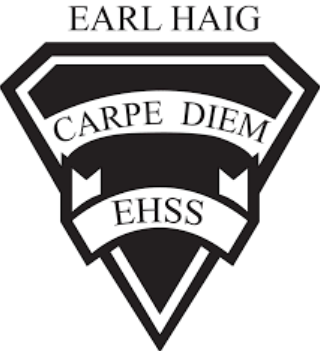 Course Outline and Evaluation SummaryCourse Code: CIA4U1Title of Course: Analyzing Current Economic IssuesDepartment: Social Science2022-2023416-395-3210x20075Course DescriptionIn this course students will learn that our resources, as individuals and as a society, are limited or scarce, our needs and wants are virtually unlimited. This leads to the requirement to make the best possible choices to use resources efficiently and effectively. The concepts, models and methods of economics can help us make these decisions well.  Students will develop an understanding of different economic systems, and institutions. The course examines specific markets, prices and the influence of governments.Course EvaluationCourse EvaluationCourse EvaluationCourse EvaluationCourse EvaluationCourse EvaluationCourse evaluations incorporate one or more of the achievement categories (KICA). A brief description of each category can be found here. The final grade is calculated using the weighted percentages below.Course evaluations incorporate one or more of the achievement categories (KICA). A brief description of each category can be found here. The final grade is calculated using the weighted percentages below.Course evaluations incorporate one or more of the achievement categories (KICA). A brief description of each category can be found here. The final grade is calculated using the weighted percentages below.Course evaluations incorporate one or more of the achievement categories (KICA). A brief description of each category can be found here. The final grade is calculated using the weighted percentages below.Course evaluations incorporate one or more of the achievement categories (KICA). A brief description of each category can be found here. The final grade is calculated using the weighted percentages below.Course evaluations incorporate one or more of the achievement categories (KICA). A brief description of each category can be found here. The final grade is calculated using the weighted percentages below.Term Work:A variety of tasks where you show your learning and have marks assigned using the Achievement Categories/StrandsA variety of tasks where you show your learning and have marks assigned using the Achievement Categories/StrandsSummativeEvaluation:Marked summative tasks which assess your learning on the entire courseMarked summative tasks which assess your learning on the entire course70%25%Knowledge & Understanding30%0%Culminating Task70%25%Thinking & Inquiry30%0%Culminating Task70%25%Application30%30%Final Exam 70%25%Communication30%30%Final Exam Learning SkillsLearning skills provide Information to help students understand what skills, habits & behaviors are needed to work on to be successful. These are not connected with any numerical mark. A brief description of each skill can be found here.Responsibility, Organization, Independent Work, Collaboration, Initiative and Self-RegulationE – Excellent    G – Good    S – Satisfactory    N – Needs ImprovementRequired MaterialsAny educational resource required for this course will be provided by the school. It is the student’s responsibility to come to class with these materials.School/Departmental/Classroom ExpectationsAttendance: The student is expected to attend class on time. Parents/guardians will be contacted if lates/attendance becomes an issue/hindrance. If the student knows about an absence in advance, they should contact the teacher.Plagiarism/Cheating: A mark of 0 will be assigned for any work submitted that does not belong to the student. A mark of 0 will be assigned to a student who was found to have cheated. Parents/guardians will be informed.Missed Work: If a student is absent from class, (e.g. illness, sports team) it is their responsibility to find out what they have missed and to catch up. The student is responsible for completing all of the work that was missed due to an absence. If a student misses an assignment or test without a legitimate explanation and documentation, marks up to and including the full value of the evaluation may be deducted. Make-up tests must be arranged to be written.Late Work: Late work may result in a deduction of marks up to and including the full value of the evaluation.Course Assessment TasksCourse Assessment TasksCourse Assessment TasksCourse Assessment TasksUnit/Topic/StrandBig IdeasMajor Assignments / EvaluationsEstimated DurationUnit 1: The Nature of Economics and the EconomyThis unit defines the nature of economics; what its basic principles are; productive resources and economic systems and the evolution of economic thought.-test-written assignment-presentations-approximately 20 hrs.Unit 2: Microeconomics: Understanding the Canadian Market EconomyThis unit explores demand and supply; applications of demand and supply; different types of business organizations and finance; production, firms and the market and labour economics.-test-written assignment-presentations-approximately 20 hrs.Unit 3: Macroeconomics: Production and Monetary Flows in the EconomyThis unit is an introduction to macroeconomics; the business cycle and fiscal policy; money and banking; and monetary policy.-test-written assignment-simulation-approximately 20 hrs.Unit 4: Economic Decision MakingThis unit looks at the role of government; employment, recession and recovery; equity and income distribution; and the environment and sustainable development.-test-written assignment-presentations-approximately 20 hrs.Unit 5: The Global Economy: International Trade & DevelopmentThis unit examines trade theory, agreements and patterns; financing international trade; and international economic issues.-test-written assignment-presentations-approximately 20 hrs.Culminating Task(s)Final Exam